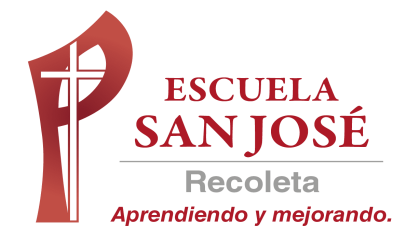 Guía Nº1/Unidad Nº3: Electricidad cotidiana27 al 31 de julioComenzaremos con la nueva unidad llamada ELECTRICIDAD COTIDIANA, para esto utilizaremos el texto de ciencias y observaremos algunos videos. Lee con atención las instrucciones que se detallan a continuación:(No es necesario mandar las respuestas al correo electrónico, sólo deja todo desarrollado en tú cuaderno de ciencias)INSTRUCCIONES:1.- Observa el siguiente video: Fuentes de energía, para verlo debes hacer clic en: https://www.youtube.com/watch?v=zdt0dkWjapo2.- Observa las imágenes de las páginas 148 y 149 del texto de estudio y responde en tú cuaderno:a) ¿En qué situaciones se manifiesta la energía eléctrica?b) ¿Cómo piensas que se produce la energía que permite iluminar las ciudades de noche?3.- Lee el texto que aparece en la página 151 y responde las siguientes preguntas en el cuaderno:a) ¿Qué piensas que es la energía?b) ¿Qué transformaciones de energía reconoces en la noticia?c) ¿Qué importancia le asignas al cuidado del medioambiente? Explica. 4.- Observa el experimento de la página 152 y responde las preguntas en tú cuaderno:a) ¿Qué evidencia les permite a Sandra y Felipe asegurar que el sistema que construyeron genera energía eléctrica?b) ¿Qué transformaciones de energía piensas que ocurrieron en la experiencia realizada por los amigos?5.- Observa el siguiente video:La electricidad/ Videos educativos para niños,Para verlo debes hacer clic en: https://www.youtube.com/watch?v=dzcG5a5kd2MIMPORTANTE: Cualquier duda o dificultad escribe al Whatsapp +56933365169